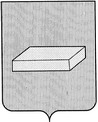 ГОРОДСКАЯ ДУМА  ГОРОДСКОГО  ОКРУГА  ШУЯР Е Ш Е Н И Е		от 27 января 2016 года				№ 16О внесении изменений в Решение городской Думы городского округа Шуя от 19 февраля 2015 года № 28 «Об утверждении Положения о предоставлении гражданами, претендующими на замещение должностей муниципальной службы в городском округе Шуя, лицами, замещающими муниципальные должности на постоянной основе, и муниципальными служащими городского округа Шуя сведений о доходах, расходах, об имуществе и обязательствах имущественного характера»В соответствии с нормами Федерального закона от 3 ноября 2015 года № 303-ФЗ «О внесении изменений в отдельные законодательные акты Российской Федерации», на основании Устава городского округа Шуя, городская ДумаРЕ Ш И Л А:1. Внести в Решение городской Думы городского округа Шуя от 19 февраля 2015 года № 28 «Об утверждении Положения о предоставлении гражданами, претендующими на замещение должностей муниципальной службы в городском округе Шуя, лицами, замещающими муниципальные должности на постоянной основе, и муниципальными служащими городского округа Шуя сведений о доходах, расходах, об имуществе и обязательствах имущественного характера» следующие изменения:1.1. В наименовании Решения слова «на постоянной основе и,» заменить   словами «(депутатами), выборным должностным лицом,»; 1.2. В пункте 1 Решения слова «на постоянной основе, и» заменить словами «(депутатами), выборным должностным лицом,»;1.3. Пункт 2 изложить в следующей редакции:«2. Утвердить перечень лиц, обязанных предоставлять сведения о доходах, расходах, об имуществе и обязательствах имущественного характера (Приложение 2)»;1.4. Пункт 4 Решения, после слова «характера», дополнить следующими словами «, Решение городской Думы городского округа от 21 ноября 2013 года № 213 «О предоставлении лицами, замещающими муниципальную должность, муниципальными служащими городского округа Шуя сведений о своих расходах, о расходах своих супруги (супруга) и несовершеннолетних детей, а также об источниках получения средств, за счет которых совершена сделка»;1.5. В наименовании Приложения 1 слова «на постоянной основе и,» заменить   словами «(депутатами), выборным должностным лицом,»;1.6. В пункте 1 Приложения 1 слова «на постоянной основе, и» заменить словами «депутатов городской Думы городского округа Шуя, должность Главы городского округа Шуя,»;	1.7. Пункт 2 Приложения 1 изложить в следующей редакции:«2. Сведения о доходах, расходах, об имуществе и обязательствах имущественного характера предоставляются в виде справки по форме, утвержденной Указом Президента Российской Федерации от 23 июня 2014 года № 460 «Об утверждении справки о доходах, расходах, об имуществе и обязательствах имущественного характера и внесении изменений в некоторые акты Президента Российской Федерации»;1.8. В пункте 4 и 8 Приложения 1 слова «на постоянной основе, и» заменить словами «депутата городской Думы городского округа Шуя, должность Главы городского округа Шуя,»; 1.9. В первом абзаце пункта 5 Приложения 1 слова «(при осуществлении полномочий на постоянной основе)» и союз «и» исключить;	1.10. Пункт 6 приложения 1 изложить в следующей редакции:	«6.Сведения о доходах, расходах, об имуществе и обязательствах имущественного характера предоставляются в кадровую службу органа местного самоуправления (лицу, уполномоченному на ведение кадровой работы), с которым муниципальный служащий заключил трудовой договор (контракт), либо претендует на его заключение.Депутаты предоставляют справки в городскую Думу городского округа Шуя, выборное лицо (Глава городского округа)- в Администрацию городского округа Шуя, председатель Контрольно-счетной комиссии- в Контрольно-счетную комиссию городского округа Шуя.»;	1.11. В пункте 11 Приложения 1 слова «гражданином и муниципальным служащим» исключить;	1.12. Во втором абзаце пункта 13 Приложения 1 слова «гражданин или муниципальный служащий, претендующие на замещение должности муниципальной службы» заменить словом «лица»;	1.13. Пункт 14 Приложения 1 изложить в следующей редакции:	«14. В случае непредставления или представления заведомо ложных сведений о доходах, расходах, об имуществе и обязательствах имущественного характера гражданин не может быть назначен на должность муниципальной службы.»;	1.14. Пункт 15 Приложения 1 изложить в следующей редакции:	«15.  Не представление или представление заведомо ложных сведений о доходах, расходах, об имуществе и обязательствах имущественного характера лицом, замещающим должность муниципальной службы, является основанием для его увольнения.»;	1.15. Приложение 2 изложить в новой редакции:«Приложение 2 к Решению		 городской Думы городского округа Шуяот 19.02.2015 № 28Перечень лиц, обязанных предоставлять сведения о доходах, об имуществе и обязательствах имущественного характера	1. Граждане, претендующие на замещение должности муниципальной службы.	2. Выборное должностное лицо местного самоуправления (Глава городского округа).	3. Лица, замещающие муниципальные должности (депутаты городской Думы).	4. Лица, замещающие должности муниципальной службы на основании трудового договора (контракта).»;	1.16. В пункте 1 Приложения 3 слова «(при осуществлении полномочий на постоянной основе)» исключить; в пункте 2 слова «Глава Администрации городского округа Шуяисключить; слова «начальник земельного комитета Администрации городского округа Шуя» заменить словами «заместитель председателя комитета по управлению муниципальным имуществом Администрации городского округа Шуя»;	1.17. В пункте 2 Приложения 3 наименование должности «председатель комитета по физической культуре и здравоохранению Администрации городского округа Шуя» исключить; наименование должности «начальник комитета по работе с молодежью Администрации городского округа Шуя» заменить наименованием «начальник комитета по молодежной политике и спорту Администрации городского округа Шуя»; наименование должности «начальник комитета документационного обеспечения и контроля Администрации городского округа Шуя» заменить наименованием «начальник комитета документационного и информационного обеспечения и контроля Администрации городского округа Шуя».	2. Решение вступает в силу после официального опубликования.Председатель городской Думы городского округа Шуя                                                Д.Е.ПЛАТОНОВГлава городского округа Шуя             С.Ю.РОЩИН